CERTIFICADO DE ORIGINALIDADCiudad. Milagro, Guayas.Fecha: 04/01/2019Por medio de la presente, yo, Sra. Md. Susan Catherine Vaca Orellana con cédula de identidad/pasaporte Nº 092764163-9.CERTIFICOQue el artículo titulado Factores de riesgo que inciden en la retinopatía diabética pacientes con diabetes mellitus tipo 2 es un texto de carácter original e inédito y que no está siendo evaluado por ninguna otra revista al momento del envío para evaluación en Revista San Gregorio. Doy permiso a Revista San Gregorio para llevar a cabo el proceso de evaluación de dicho artículo.Firmado Autor Principal: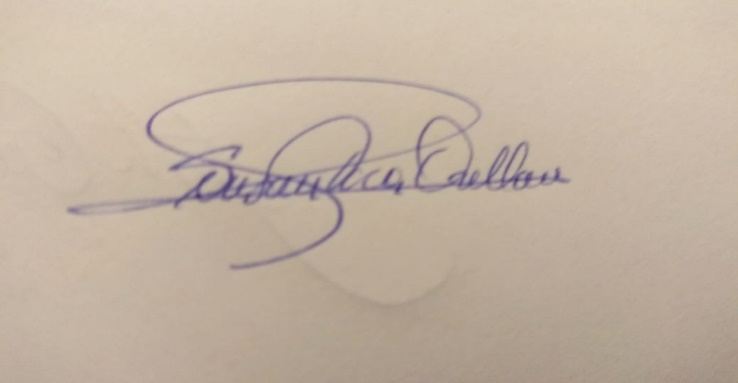 Susan Catherine Vaca Orellana 092764163-9.CERTIFICADO DE CESIÓN DE DERECHOSCiudad. Milagro, Guayas.Fecha: 04/01/2019Por medio de la presente, yo, Sra. Md. Susan Catherine Vaca Orellana con cédula de identidad/pasaporte Nº 092764163-9.CERTIFICOQue concedo permiso a Revista San Gregorio para que el artículo titulado Factores de riesgo que inciden en la retinopatía diabética pacientes con diabetes mellitus tipo 2, mismo que ha sido aprobado para publicación en Revista San Gregorio Nº sea publicado en dicha revista bajo licencia creative commons 4.0 y divulgado en repositorios, indizaciones y bases de datos en los que se encuentra la revista o en otros que el comité editorial considere con fines de visibilidad de la ciencia.Y para que así conste a los efectos oportunos:Firmado:Susan Catherine Vaca Orellana 092764163-9.